Профориентационная программа «Юный предприниматель»Занятие №4 	В объединении «Начни своё дело» 21.04.17 состоялось четвёртое заседание  профориентационной программы  «Юный предприниматель».  Прошло оно в частном детском саду «Лигрёнок», где ребят встретили А.В. Молоднякова, директор и модератор проекта «Школа бизнеса»  Нижнетагильского  муниципального  фонда  поддержки предпринимательства  С.В. Анохина.  Данное дошкольное учреждение отличается от других тем, что  в  условиях детского сада для образовательной деятельности здесь используются элементы «электронного обучения» для формирования элементарной цифровой компетентности воспитанников.	В ходе встречи учащимся организовали экскурсию по учреждению,  познакомили с историей открытия  и становления частного детского сада, рассказали о такой востребованной сегодня  в городе профессии, как воспитатель. Директор А.В. Молоднякова провела для ребят мастер – класс по программе «Использование планшетных технологий в образовательном процессе», где учащиеся на практике осознали важность гаджета, как инструмента  создания чего-то нового, как инструмента познания окружающего мира.                  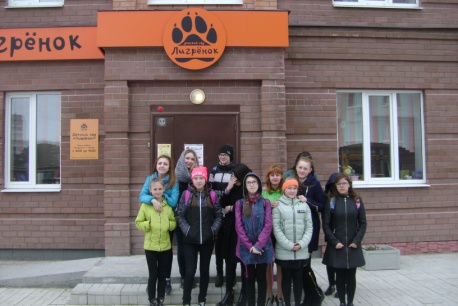 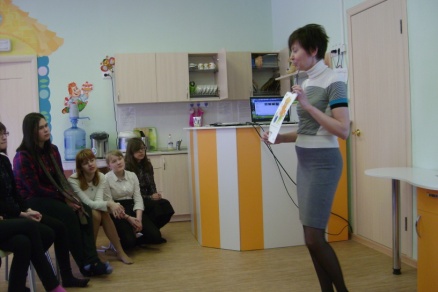 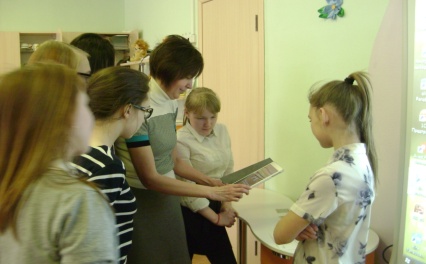 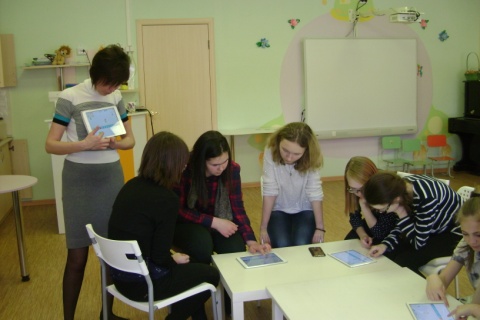 